Appendix C: INDIVIDUALIZED PLAN FOR A CHILD WITH MEDICAL NEEDS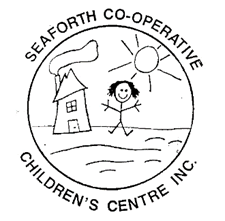 This form must be completed for a child who has one or more acute* or chronic** medical conditions such that he or she requires additional supports, accommodation, or assistance.Child’s Full Name:  Child’s Date of Birth: Date Individualized Plan Completed: Medical Condition(s):  Diabetes		 Asthma	 Seizure		 Other: Prevention and SupportSymptoms and Emergency ProceduresAdditional Information Related to the Medical Condition (if applicable):Asthma Only: Medication: Managing Asthma Episodes: Authorization for administration of medication: I acknowledge that the staff of Seaforth Co-operative Children’s Centre Inc. are not trained medical personnel, however, I authorize the administration of medication, as prescribed by the attending physician, in the event my child requires medical intervention. I also understand that my child may need to be held in order to administer medication (inhaler/insulin etc.) and consent to the same. I consent to the posting of photographs of my child and of medical information related to my child (individual Emergency Allergy/Anaphylaxis Action Plan/Asthma Plan/Medical Plan in locations deemed appropriate by SCCC staff. Self-Administration of Medication (if applicable)  Yes		 No This plan has been created in consultation with the child’s parent / guardian.Parent/Guardian Signature:The following individuals participated in the development of this individual plan (optional):Frequency at which this individualized plan will be reviewed with the child’s parent/guardian:First and Last NamePosition/RoleSignature